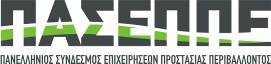 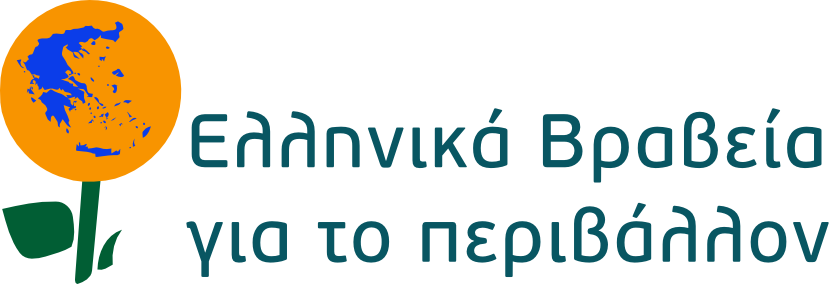 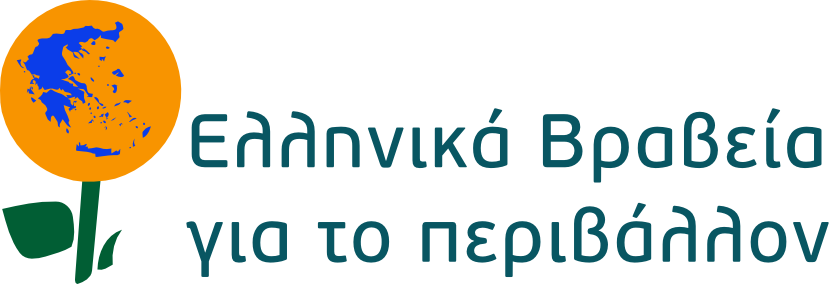 ΥΠΟ ΤΗΝ ΑΙΓΙΔΑ:ΥΠΟ ΤΗΝ ΑΙΓΙΔΑ: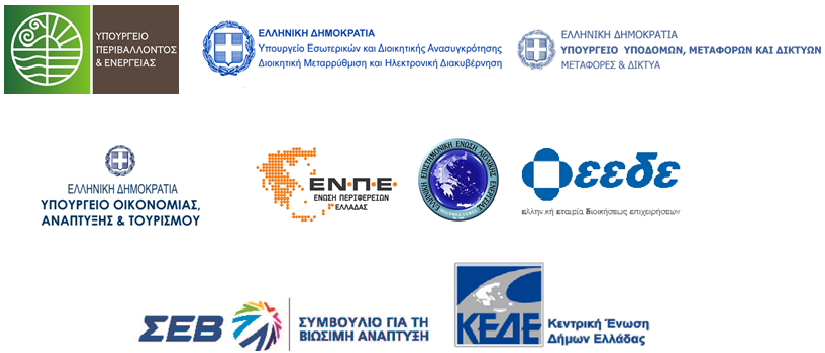 HANDBOOKΓενικάΟ Πανελλήνιος Σύνδεσμος Επιχειρήσεων Προστασίας Περιβάλλοντος, με την πολύτιμη εμπειρία που απέκτησε από τον συντονισμό, την διοργάνωση και την βράβευση εταιρειών στα πλαίσια  των Ευρωπαϊκών Βραβείων Επιχειρήσεων για το Περιβάλλον της Γενικής Διεύθυνσης Περιβάλλοντος (DG Environment) της Ευρωπαϊκής Επιτροπής, διοργανώνει παράλληλα και τα Ελληνικά Βραβεία για το Περιβάλλον. Ο θεσμός αυτός στοχεύει στην ανάδειξη σύγχρονων περιβαλλοντικών πρακτικών και συμβάλλει στην προστασία του περιβάλλοντος, μέσω ανάπτυξης πολιτικών προστασίας του και ευαισθητοποίησης των πολιτών, που στηρίζουν τους ιδιωτικούς αλλά και  τους Δημόσιους φορείς που συμμετέχουν.Τα βραβεία, τα οποία διοργανώνονται για 3η συνεχόμενη φορά, κινούνται σε δύο πυλώνες. Στον πρώτο πυλώνα προσκαλούνται Ιδιωτικές Επιχειρήσεις, Φορείς και Οργανισμοί που εφάρμοσαν ή χρησιμοποίησαν ή αξιοποίησαν τεχνογνωσία, συστήματα, τεχνολογία, υποδομή, εκπαίδευση και υπηρεσίες που προστατεύουν ή βελτιώνουν το περιβάλλον. Στον δεύτερο πυλώνα προσκαλούνται Δημόσιοι Οργανισμοί, Φορείς Τοπικής Αυτοδιοίκησης ή συμπράκτες τους με αντίστοιχες δράσεις.Ο διετής κύκλος των βραβείων αρχίζει με την παρούσα προκήρυξη και τελειώνει με την βράβευση των συμμετεχόντων σε ειδική τελετή απονομής, παράλληλα με την βράβευση των φορέων που διαγωνίζονται στα Ευρωπαϊκά Βραβεία Επιχειρήσεων για το Περιβάλλον (European Business Awards for the Environment - EBAE).ΚατηγορίεςΟι υποψήφιοι μπορούν να διαγωνισθούν σε μια από τις παρακάτω δύο κατηγορίες: 1η Κατηγορία - Βραβείο Περιβαλλοντικής ΕυαισθητοποίησηςΤα βραβεία θα απονεμηθούν σε φορείς ή/και οργανισμούς, οι οποίοι έχουν έμπρακτη συνεισφορά στην προαγωγή των αρχών της βιώσιμης ανάπτυξης, στην κοινωνική ευαισθητοποίηση και στην κινητοποίηση των πολιτών σε θέματα προστασίας περιβάλλοντος.2η Κατηγορία - Βραβείο Οργανισμών Τοπικής Αυτοδιοίκησης Α΄και Β΄βαθμούΘα βραβευθούν οι φορείς ή/και οι οργανισμοί οι οποίοι θα έχουν αποδείξει την έμπρακτη συνεισφορά τους στη βιώσιμη ανάπτυξη έχοντας αναπτύξει αποτελεσματικές δράσεις ή/και  υποδομές για την προστασία του περιβάλλοντος.Δικαίωμα ΣυμμετοχήςΣτην 1η κατηγορία δικαίωμα συμμετοχής έχουν οι Φορείς, Οργανισμοί, Επιχειρήσεις του ιδιωτικού τομέα, Μη Κυβερνητικές Οργανώσεις, Μέσα Μαζικής Ενημέρωσης, κλπ.Στη 2η κατηγορία δικαίωμα συμμετοχής έχουν οι Οργανισμοί Τοπικής Αυτοδιοίκησης καθώς και οι οργανισμοί αυτών, όπως, ΦΟΔΣΑ, Σύνδεσμοι και οι επιχειρήσεις Δήμων και Περιφερειών.Υποβολή Προτάσεων  / Πληροφορίες Η υποβολή υποψηφιοτήτων θα γίνει σε δύο διακριτές φάσεις. Α’ φάση: Οι φορείς και οι οργανισμοί θα πρέπει να υποβάλουν ηλεκτρονικά περίληψη της πρότασής τους σε CD ή σε flash disk. Στη συνέχεια, θα συνέλθει η Επιτροπή Αξιολόγησης και θα προκρίνει τους οργανισμούς και τους φορείς, που θα διαγωνισθούν στη δεύτερη φάση. Το κόστος υποβολής και αξιολόγησης σε αυτή τη φάση ανέρχεται σε 100€ ανά πρόταση και θα πρέπει να κατατεθεί στον παρακάτω λογαριασμό.Τράπεζα: EFG EUROBANK ERGASIASIBAN: GR 5702602150000410201137275Δικαιούχος: Πανελλήνιος Σύνδεσμος Επιχειρήσεων Προστασίας ΠεριβάλλοντοςΗ υποβολή των προτάσεων θα παραμείνει ανοιχτή μέχρι 30η Δεκεμβρίου 2017.B’ φάση:  Οι φορείς και οι οργανισμοί, που θα προκριθούν από την πρώτη φάση, θα υποβάλουν συμπληρωμένο το Αναλυτικό Έντυπο της κατηγορίας τους, το οποίο περιλαμβάνει μία σειρά προαιρετικών ερωτήσεων-κριτηρίων. Τα αναλυτικά έντυπα των δύο κατηγοριών βρίσκονται  στις επόμενες σελίδες.Οι υποψήφιοι καλούνται να κάνουν αποκοπή (cut) του εντύπου της κατηγορίας τους και στην συνέχεια να το επικολλήσουν (paste) σε καινούργιο Word αρχείο. Αφού συμπληρώσουν αυτό το νέο αρχείο, καλούνται να το αποστείλουν σε μορφή Word (σε CD ή σε flash disk μέσω Courier ή με ηλεκτρονικό ταχυδρομείο) μαζί με τα επισυναπτόμενα έγγραφα (αντίγραφα πιστοποιήσεων, prospectus, έντυπη παρουσίαση των φορέων και των οργανισμών κλπ.) Τα συνοδευτικά της πρότασης, όπως εταιρικό προφίλ ή παρουσιάσεις προϊόντων και υπηρεσιών, μπορούν να υποβληθούν σε μορφή PDF ή JPG. Καταληκτική ημερομηνία για την κατάθεση του αναλυτικού εντύπου και λοιπών δικαιολογητικών είναι η 31η Ιανουαρίου  2018.Το κόστος υποβολής και αξιολόγησης στη δεύτερη φάση ανέρχεται σε 400€ ανά πρόταση και θα πρέπει να κατατεθεί στον παραπάνω λογαριασμό.Επιτροπή ΑξιολόγησηςΗ Επιτροπή Αξιολόγησης θα είναι ίδια με εκείνη των Ευρωπαϊκών Βραβείων Επιχειρήσεων για το Περιβάλλον. Η Επιτροπή, η οποία συγκροτείται με ευθύνη του ΠΑΣΕΠΠΕ, θα απαρτίζεται από μέλη της Ακαδημαϊκής κοινότητας, εκπρόσωπους Υπουργείων, φορέων, επιμελητηρίων, συνδέσμων και ΜΚΟ και θα αξιολογήσει τις προτάσεις, σύμφωνα με τα αυστηρά κριτήρια προκήρυξης των βραβείων.Η Επιτροπή Αξιολόγησης θα εξετάσει τις υποψηφιότητες εταιρειών και φορέων που θα υποβάλουν τις προτάσεις τους και μετά από αλλεπάλληλες συνεδριάσεις και στις αρχές Μαρτίου 2018, στα πλαίσια της διεθνούς έκθεσης Verde Tec, θα ανακοινωθούν τα ονόματα εκείνων που θα βραβευθούν. Η σειρά βράβευσης θα ανακοινωθεί στην τελετή απονομής των Βραβείων, η οποία θα λάβει χώρα μαζί με την τελετή απονομής των Ευρωπαϊκών Βραβείων Επιχειρήσεων για το Περιβάλλον της Ευρωπαϊκής Επιτροπής το φθινόπωρο του 2018.ΠΑΝΕΛΛΗΝΙΟΣ ΣΥΝΔΕΣΜΟΣ ΕΠΙΧΕΙΡΗΣΕΩΝ ΠΡΟΣΤΑΣΙΑΣ ΠΕΡΙΒΑΛΛΟΝΤΟΣ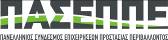 ΜΑΡΝΗ 4  104 33 ΑΘΗΝΑ THΛ.: 211.71.56.321 Fax: 210.82.32.045www.paseppe.gr, info@paseppe.grΒραβείο Περιβαλλοντικής Ευαισθητοποίησης1. ΠΕΡΙΛΗΨΗ ΕΡΓΟΥ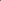 (Μέγιστο 1-2 σελίδες με Arial 11 )Διευκρινίστε αν έχετε συμπεριλάβει παραρτήματα στην πρόταση σας:                 ΝΑΙ                           ΟΧΙ 2. ΑΝΑΛΥΤΙΚΟ ΕΝΤΥΠΟ(Μέγιστο 4 σελίδες με Arial 11)Οι παρακάτω ερωτήσεις είναι ενδεικτικές. Απαντήστε σε όσες ταιριάζουν με την πρότασή σας3. ΠΑΡΑΡΤΗΜΑΣυμπληρώστε τον κατάλογο των εντύπων που επισυνάπτονται στην πρόταση(Η προαιρετική επισύναψη υποστηρικτικών της πρότασής σας εντύπων δεν υπόκειται σε περιορισμούς)Βραβείο Οργανισμών Τοπικής Αυτοδιοίκησης Α’ και Β’ Βαθμού1. ΠΕΡΙΛΗΨΗ ΕΡΓΟΥ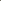 (Μέγιστο 1-2 σελίδες με Arial 11 ). ΑΝΑΛΥΤΙΚΟ ΕΝΤΥΠΟ(Μέγιστο 4 σελίδες με Arial 11)Οι παρακάτω ερωτήσεις είναι ενδεικτικές. Απαντήστε σε όσες ταιριάζουν με την πρότασή σας3. ΠΑΡΑΡΤΗΜΑΣυμπληρώστε τον κατάλογο των εντύπων που επισυνάπτονται στην πρόταση(Η προαιρετική επισύναψη υποστηρικτικών της πρότασής σας εντύπων δεν υπόκειται σε περιορισμούς)Παρακαλώ διευκρινίστε αν έχετε συμμετάσχει στο παρελθόν στα Ευρωπαϊκά Βραβεία Επιχειρήσεων για το Περιβάλλον:    	ΝΑΙ                          ΟΧΙ Αν ναι, σημειώστε το έτος, την κατηγορία και τον τίτλο της παλαιότερης πρότασης σας: Έτος: __________________________________________________Κατηγορία Βραβείου: _____________________________________Τίτλος παλαιότερης πρότασης: ______________________________Περίληψη ΠρότασηςΤίτλοςΕπωνυμία ΟργανισμούΔραστηριότητα ΟργανισμούΔιεύθυνσηΧώραΥπεύθυνος ΠρότασηςΤηλέφωνοFaxΕ-mailΣύντομη ΠεριγραφήΣτάδιο Ανάπτυξης (ιδέα / πιλοτικό / πλήρως εφαρμοσμένο / διεθνώς αναγνωρισμένο)Κύρια Πλεονεκτήματα Πρότασης και ΣημασίαΚύριοι Λόγοι Απονομής του Βραβείου1.Παρακαλούμε να μας παρέχετε τις εξής πληροφορίες (τουλάχιστον μια εκ των δύο παρακάτω κατηγοριών):α) Αντίγραφα δηλώσεων αποστολής, πολιτικών, πιστοποιητικά προτύπων, κλπ. που  να αποδεικνύουν τη δέσμευση του οργανισμού για την επίτευξη της βέλτιστης περιβαλλοντικής (και κοινωνικής / ηθικής) επίδοσηςβ) Παραδείγματα των σκοπών και στόχων του οργανισμού για τη βελτίωση της περιβαλλοντικής (και κοινωνικής / ηθικής) επίδοσης και στοιχεία που να το αποδεικνύουν.2. Τι είδους μηχανισμοί υπάρχουν για την παρακολούθηση και την αναφορά προόδου (reporting), βάσει των περιβαλλοντικών (και κοινωνικών / ηθικών) στόχων;3. Πως οι μηχανισμοί ή τα συστήματα διαχείρισης που αναφέρθηκαν προηγουμένως σχετίζονται ή ενσωματώνονται στα συστήματα διοίκησης;4. Με βάση την απάντησή σας στην προηγούμενη ερώτηση, παρακαλούμε να μας παρέχετε λεπτομερή στοιχεία για τη συνεχή βελτίωση της επίδοσης του οργανισμού σας σε σχέση με τους κύριους περιβαλλοντικούς σκοπούς που έχετε θέσει.5. Με ποιο τρόπο το σύστημα διαχείρισης των περιβαλλοντικών και κοινωνικών θεμάτων συνέβαλε στην οικονομική απόδοση του οργανισμού σας;6. Τι είδους ενέργειες έχετε κάνει για να προωθήσετε το διάλογο με τα ενδιαφερόμενα μέρη (stakeholders) σχετικά με τα περιβαλλοντικά (ή κοινωνικά / ηθικά) θέματα που αφορούν τις λειτουργίες του οργανισμού σας;7. Τι είδους μηχανισμούς έχει αναπτύξει ο οργανισμός σας, ώστε να εξασφαλίζεται ότι τα αποτελέσματα του παραπάνω διαλόγου λαμβάνονται υπόψη;8. Τι είδους ενέργειες έχετε κάνει για να εξασφαλίσετε τη συμμετοχή των εργαζομένων κάθε βαθμίδας στην περιβαλλοντική διαχείριση;9. Τι άλλες ενέργειες έχουν γίνει, εντός ή εκτός του οργανισμού, για τη βελτίωση της επίδοσης σε θέματα κοινωνικής υπευθυνότητας (π.χ. ανθρώπινα δικαιώματα, συμμετοχή της κοινωνίας);10. Τι είδους ενέργειες γίνονται για να μεταφερθούν οι καλές πρακτικές περιβαλλοντικής διαχείρισης του οργανισμού σας σε άλλους οργανισμούς  (π.χ. συμμετοχή σε επιχειρησιακά δίκτυα, ανακοινώσεις σε συνέδρια); 11. Επιπτώσεις στην βιοποικιλότητα: η δραστηριότητα της επιχείρησης σας συμβάλει θετικά στην προστασία, τη βιώσιμη χρήση ή την αποκατάσταση της βιοποικιλότητας;12. Ποια οικοσυστήματα / οικότοποι / είδη έχουν επηρεαστεί θετικά από τη δράση σας;13. Ποιες είναι οι επιπτώσεις της δράσης σας στην βιοποικιλότητα;14. Πόσο βιώσιμη είναι η δράση σας;Α/ΑΌνομα Εντύπου ή άλλου Σχετικού υλικούΠεριγραφήΠαρακαλώ διευκρινίστε αν έχετε συμμετάσχει στο παρελθόν στα Ευρωπαϊκά Βραβεία Επιχειρήσεων για το Περιβάλλον:    	ΝΑΙ                          ΟΧΙ Αν ναι, σημειώστε το έτος, την κατηγορία και τον τίτλο της παλαιότερης πρότασης σας: Έτος: __________________________________________________Κατηγορία Βραβείου: _____________________________________Τίτλος παλαιότερης πρότασης: ______________________________Περίληψη ΠρότασηςΤίτλοςΕπωνυμία ΟργανισμούΔραστηριότητα ΟργανισμούΔιεύθυνσηΧώραΥπεύθυνος ΠρότασηςΤηλέφωνοFaxΕ-mail1.Παρακαλούμε να μας παρέχετε τις εξής πληροφορίες (τουλάχιστον μια εκ των δύο παρακάτω κατηγοριών):α) Αντίγραφα δηλώσεων αποστολής, πολιτικών, πιστοποιητικά προτύπων, κλπ. που  να αποδεικνύουν τη δέσμευση του οργανισμού για την επίτευξη της βέλτιστης περιβαλλοντικής (και κοινωνικής / ηθικής) επίδοσηςβ) Παραδείγματα των σκοπών και στόχων του οργανισμού για τη βελτίωση της περιβαλλοντικής (και κοινωνικής / ηθικής) επίδοσης και στοιχεία που να το αποδεικνύουν.2. Τι είδους μηχανισμοί υπάρχουν για την παρακολούθηση και την αναφορά προόδου (reporting), βάσει των περιβαλλοντικών (και κοινωνικών / ηθικών) στόχων;3. Πως οι μηχανισμοί ή τα συστήματα διαχείρισης που αναφέρθηκαν προηγουμένως σχετίζονται ή ενσωματώνονται στα συστήματα διοίκησης;4. Με βάση την απάντησή σας στην προηγούμενη ερώτηση, παρακαλούμε να μας παρέχετε λεπτομερή στοιχεία για τη συνεχή βελτίωση της επίδοσης του οργανισμού σας σε σχέση με τους κύριους περιβαλλοντικούς σκοπούς που έχετε θέσει.5. Με ποιο τρόπο το σύστημα διαχείρισης των περιβαλλοντικών και κοινωνικών θεμάτων συνέβαλε στην οικονομική απόδοση του οργανισμού σας;6. Τι είδους ενέργειες έχετε κάνει για να προωθήσετε το διάλογο με τα ενδιαφερόμενα μέρη (stakeholders) σχετικά με τα περιβαλλοντικά (ή κοινωνικά / ηθικά) θέματα που αφορούν τις λειτουργίες του οργανισμού σας;7. Τι είδους μηχανισμούς έχει αναπτύξει ο οργανισμός σας, ώστε να εξασφαλίζεται ότι τα αποτελέσματα του παραπάνω διαλόγου λαμβάνονται υπόψη;8. Τι είδους ενέργειες έχετε κάνει για να εξασφαλίσετε τη συμμετοχή των εργαζομένων κάθε βαθμίδας στην περιβαλλοντική διαχείριση;9. Τι άλλες ενέργειες έχουν γίνει, εντός ή εκτός του οργανισμού, για τη βελτίωση της επίδοσης σε θέματα κοινωνικής υπευθυνότητας (π.χ. ανθρώπινα δικαιώματα, συμμετοχή της κοινωνίας);10. Τι είδους ενέργειες γίνονται για να μεταφερθούν οι καλές πρακτικές περιβαλλοντικής διαχείρισης του οργανισμού σας σε άλλους οργανισμούς  (π.χ. συμμετοχή σε επιχειρησιακά δίκτυα, ανακοινώσεις σε συνέδρια); 11. Επιπτώσεις στην βιοποικιλότητα: η δραστηριότητα της επιχείρησης σας συμβάλει θετικά στην προστασία, τη βιώσιμη χρήση ή την αποκατάσταση της βιοποικιλότητας;12. Ποια οικοσυστήματα / οικότοποι / είδη έχουν επηρεαστεί θετικά από τη δράση σας;13. Ποιες είναι οι επιπτώσεις της δράσης σας στην βιοποικιλότητα;14. Πόσο βιώσιμη είναι η δράση σας;Α/ΑΌνομα Εντύπου ή άλλου Σχετικού υλικούΠεριγραφή